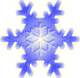  23 ФЕВРАЛЯ В ПСЕБАЕСтоимость тура на 1 человека:2-х местный 2-х комн. номер «Люкс» - 8 350 руб.                  2-х местные номера «стандарт» – 7 300 руб.2-х местный 1-но комн. номер «студио» - 8 000 руб.       2-х местные номера «комфорт» – 7 700 руб.                        4-х местные  номера «стандарт» – 7 000 руб.2-4-х местный 2-х комн. номер «полулюкс» 8 000 руб.       3-х  местные номера «эконом» - 6 900 руб. Туристическая фирма оставляет за собой право вносить изменения в программу тура без уменьшения её объема.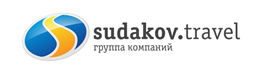 г.Таганрог, ул. Петровская, 83 (8634) 329-879www.sudakov.travel e-mail: sale@sudakov.travel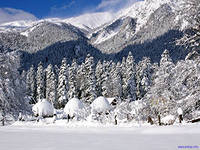 ПСЕБАЙ + термальные источники22.02.2019 – 24.02.2019    2 дня / 1 ночиМало что может сравниться с Мостовским районом по красоте и разнообразию естественных     ландшафтов. Это щедро одаренный природой уголок Кубани. Места здесь поразительной красоты и гигантского природного разнообразия. Плюс – свыше тысячи достопримечательностей.00:00 Выезд из Таганрога (пл. Восстания,11 Автовокзал); 01:30 Выезд из Ростова (пр.Сиверса,1 Автовокзал)00:00 Выезд из Таганрога (пл. Восстания,11 Автовокзал); 01:30 Выезд из Ростова (пр.Сиверса,1 Автовокзал)23.02.201923.02.201908.00-10.00Посещение термальных источников. Желающие смогут насладиться купанием в бассейне с теплой термальной водой. Минеральный состав воды включает в себя ряд полезных химических  элементов. В зимний период температура воды составляет около +35-40º С. Для купания с собой иметь купальные принадлежности: купальник, халат или полотенце, тапочки и др.11.00Прибытие в  гостевой дом, размещение в номерах.13.00-13.30Обед.14.00-17.00Экскурсия к подножию хребта Герпегем;посещение водопадов Желаний и Белая вдова, подъем на панорамную точку откуда    открывается захватывающая панорама п. Псебай,музей камня.19.00-23.00Романтический ужин при свечах под звуки живой музыки, а далее дискотека до упада.24.02.201924.02.201909.00    Завтрак. 10.00-13.00Экскурсия на г.Шапка, где с высоты 1 2оо м. открывается великолепный обзор на Главный Кавказский хребет.14.00-14.30Обед.16.00-18.00Посещение термальных источников. Желающие смогут насладиться купанием в бассейне с теплой термальной водой. Минеральный состав воды включает в себя ряд полезных химических  элементов. В зимний период температура воды составляет около +35-40º С. Для купания с собой иметь купальные принадлежности: купальник, халат или полотенце, тапочки и др.В стоимость тура включено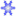 Дополнительно оплачиваетсяПроезд автобусом по маршруту: Таганрог-Ростов-Псебай -Ростов-ТаганрогПроживание в номере, выбранной категорииПитание (1 завтрак, 2 обеда) Романтический ужин при свечахПраздничная дискотека (живая музыка)Посещение термальных источников.Экскурсионная программаСтраховкаСопровождениеПосещение бани на дровах – 700 руб./часПосещение арома-сауны «Сибирская здравница» - 350 руб.Посещение термальных источников 2 раза по 2 часа – 450 руб.